Compositions florales liturgiquesPar Frère Didier - Tamié - Mai 2016Pour le cierge pascal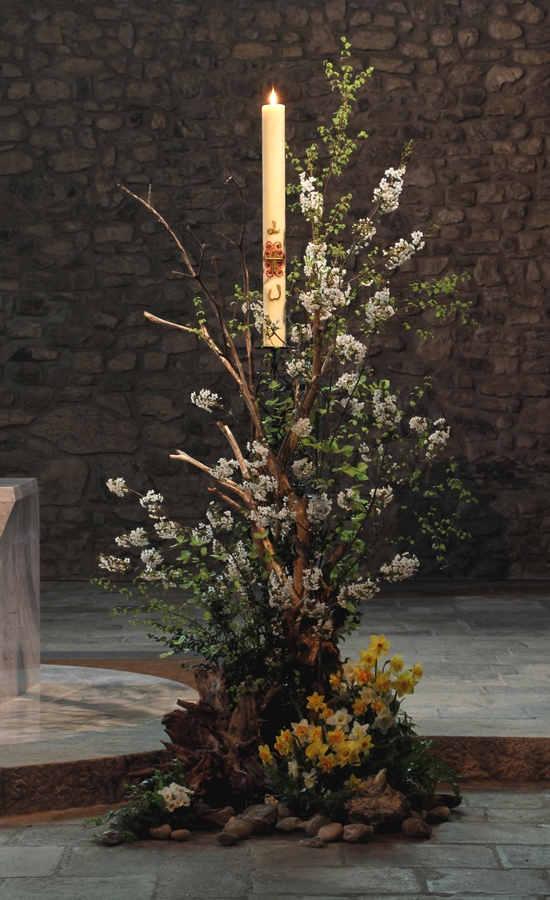 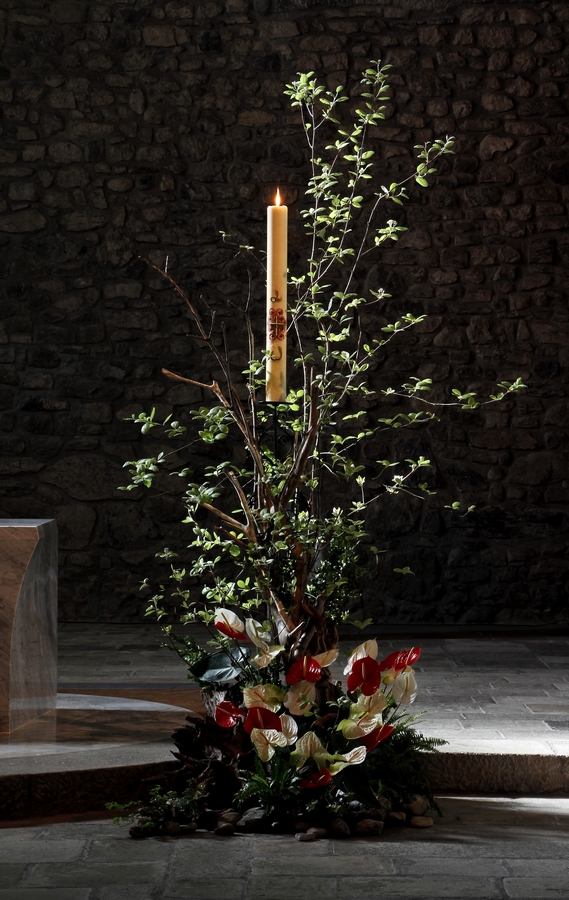 Pour les dimanches ordinaires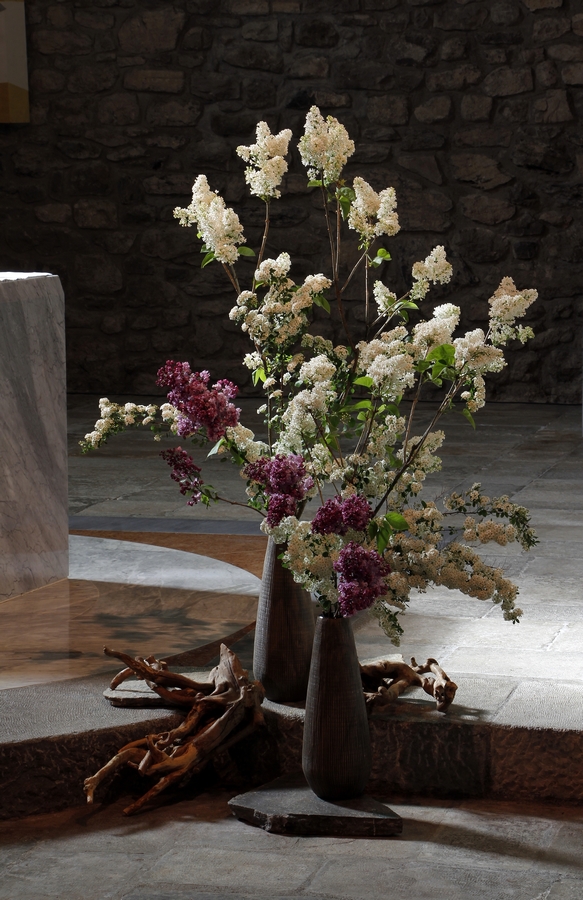 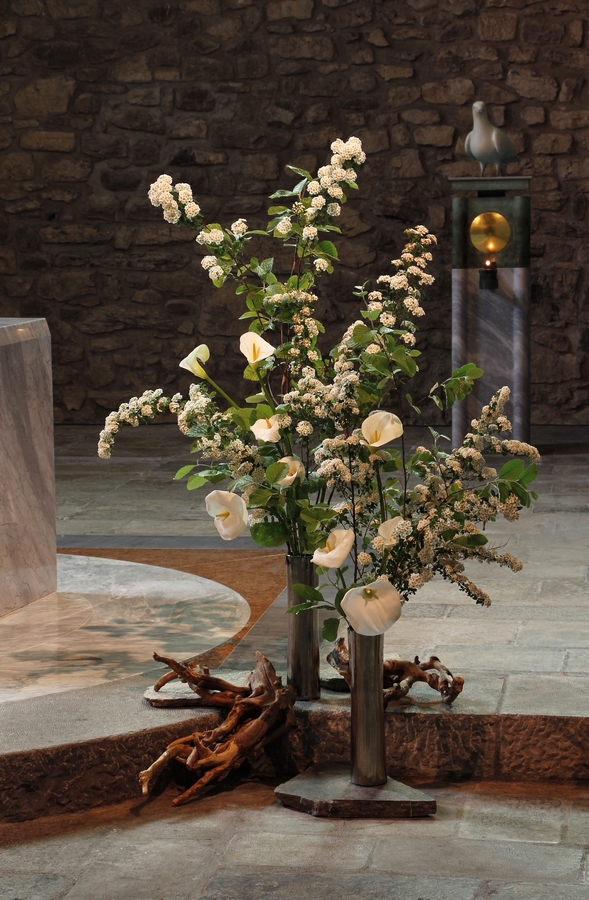 